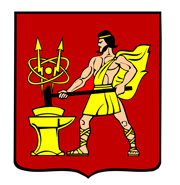 АДМИНИСТРАЦИЯ ГОРОДСКОГО ОКРУГА ЭЛЕКТРОСТАЛЬМОСКОВСКОЙ ОБЛАСТИРАСПОРЯЖЕНИЕ14.12.2021 № 342-рОб отмене документации по планировке территории городского округа Электросталь Московской области в границах: южная граница территории жилого дома 17 по ул. Октябрьская – южная граница территории дома 29 по ул. Карла Маркса – ул. Карла Маркса – южная граница территории дома 25 по ул. Карла Маркса – южная граница территории жилого дома 21 по ул. Октябрьская – ул. ОктябрьскаяНа основании ст.48 Федерального закона от 06.10.2003 № 131-ФЗ «Об общих принципах организации местного самоуправления в Российской Федерации»,  в целях рационального использования земельных ресурсов городского округа Электросталь:1. Отменить документацию по планировке территории городского округа Электросталь Московской области в границах: южная граница территории жилого дома 17 по ул. Октябрьская – южная граница территории дома 29 по ул. Карла Маркса – ул. Карла Маркса – южная граница территории дома 25 по ул. Карла Маркса – южная граница территории жилого дома21 по ул. Октябрьская – ул. Октябрьская, утвержденную распоряжением Администрации городского округа Электросталь Московской области от 14.07.2014 № 379-р.2. Опубликовать настоящее распоряжение в газете «Официальный вестник» и разместить его на официальном сайте городского округа Электросталь Московской области в информационно-телекоммуникационной сети «Интернет» по адресу: www.electrostal.ru.Глава городского округа 							             И.Ю. Волкова